	П О М Ш У Ö М		Р Е Ш Е Н И Е   	О внесении изменений в решение Совета городского поселения «Печора» от 17 сентября 2019 года № 4-21/96 «Об утверждении Положения о бюджетном процессе в муниципальном образовании городского поселения «Печора»В соответствии с Бюджетным кодексом Российской Федерации, Совет городского поселения «Печора» р е ш и л:1. Внести в решение Совета городского поселения «Печора» от 17 сентября 2019 года № 4-21/96 «Об утверждении Положения о бюджетном процессе в муниципальном образовании городского поселения «Печора» следующие изменения:1.1. В Приложении к решению:1.1.1. Статью 11 раздела I изложить в новой редакции: «Статья 11. Муниципальный долг11.1. Структура муниципального долга, виды и срочность муниципальных долговых обязательств муниципального образования городского поселения «Печора»Структура муниципального долга муниципального образования городского поселения «Печора» представляет собой группировку муниципальных долговых обязательств по установленным настоящей статьей видам долговых обязательств.Долговые обязательства муниципального образования городского поселения  «Печора» могут существовать в виде обязательств по:1) ценным бумагам муниципального образования городского поселения «Печора» (муниципальным ценным бумагам);2) бюджетным кредитам, привлеченным в валюте Российской Федерации в бюджет муниципального образования городского поселения «Печора» из других бюджетов бюджетной системы Российской Федерации;3) кредитам, привлеченным муниципальным образованием городского поселения «Печора» от кредитных организаций в валюте Российской Федерации;4) гарантиям муниципального образования городского поселения «Печора» (муниципальным гарантиям), выраженным в валюте Российской Федерации.В объем муниципального долга включаются:1) номинальная сумма долга по муниципальным ценным бумагам;2) объем основного долга по бюджетным кредитам, привлеченным в бюджет муниципального образования городского поселения «Печора» из других бюджетов бюджетной системы Российской Федерации;3) объем основного долга по кредитам, привлеченным муниципальным образованием городского поселения «Печора» от кредитных организаций;4) объем обязательств по муниципальным гарантиям.В объем муниципального внутреннего долга включаются:1) номинальная сумма долга по муниципальным ценным бумагам, обязательства по которым выражены в валюте Российской Федерации;2) объем основного долга по бюджетным кредитам, привлеченным в бюджет муниципального образования городского поселения «Печора» из других бюджетов бюджетной системы Российской Федерации, обязательства по которым выражены в валюте Российской Федерации;3) объем основного долга по кредитам, привлеченным муниципальным образованием городского поселения «Печора» от кредитных организаций, обязательства по которым выражены в валюте Российской Федерации;4) объем обязательств по муниципальным гарантиям, выраженным в валюте Российской Федерации.Долговые обязательства муниципального образования городского поселения «Печора» могут быть краткосрочными (менее одного года), среднесрочными (от одного года до пяти лет) и долгосрочными (от пяти до 10 лет включительно).11.2. Ответственность по долговым обязательствам муниципального образования городского поселения «Печора»Долговые обязательства муниципального образования городского поселения «Печора» полностью и без условий обеспечиваются всем находящимся в собственности муниципального образования городского поселения «Печора» имуществом, составляющим казну, и исполняются за счет средств бюджета муниципального образования городского поселения «Печора».Муниципальное образование городского поселения «Печора» не несет ответственности по долговым обязательствам Российской Федерации, субъектов Российской Федерации и иных муниципальных образований, если указанные обязательства не были гарантированы муниципальным образованием городского поселения «Печора».11.3. Муниципальные заимствования муниципального образования городского поселения «Печора»Под муниципальными заимствованиями понимается привлечение от имени муниципального образования городского поселения «Печора» заемных средств в бюджет муниципального образования городского поселения «Печора» путем размещения муниципальных ценных бумаг и в форме кредитов, по которым возникают долговые обязательства муниципального образования городского поселения «Печора» как заемщика.Под муниципальными внутренними заимствованиями понимается привлечение от имени муниципального образования городского поселения «Печора» заемных средств в бюджет муниципального образования городского поселения «Печора» путем размещения муниципальных ценных бумаг и в форме кредитов из других бюджетов бюджетной системы Российской Федерации и от кредитных организаций, по которым возникают долговые обязательства муниципального образования городского поселения «Печора» как заемщика, выраженные в валюте Российской Федерации.Муниципальные внутренние заимствования осуществляются в целях финансирования дефицита бюджета муниципального образования городского поселения «Печора», а также погашения долговых обязательств муниципального образования городского поселения «Печора», пополнения в течение финансового года остатков средств на едином счете бюджета муниципального образования городского поселения «Печора».Право осуществления муниципальных заимствований от имени муниципального образования городского поселения «Печора» принадлежит администрации муниципального района «Печора».11.4. Реструктуризация муниципального долга, прекращение долговых обязательств муниципального образования городского поселения «Печора» и их списание с муниципального долгаПод реструктуризацией муниципального долга понимается основанное на соглашении изменение условий исполнения обязательств (погашения задолженности), связанное с предоставлением отсрочек, рассрочек исполнения обязательств, изменением объемов и (или) сроков уплаты процентов и (или) иных платежей, предусмотренных действующими договорами (соглашениями) и иными документами, из которых вытекают указанные обязательства.Реструктуризация долга может быть осуществлена с частичным списанием (сокращением) суммы основного долга.Прекращение долговых обязательств муниципального образования городского поселения «Печора» и их списание с муниципального долга осуществляется в соответствии со статьей 100.1 Бюджетного кодекса Российской Федерации.11.5. Верхние пределы муниципального внутреннего долга муниципального образования городского поселения «Печора»Решением Совета городского поселения «Печора» о бюджете муниципального образования городского поселения «Печора»  устанавливаются верхние пределы муниципального внутреннего долга по состоянию на 1 января года, следующего за очередным финансовым годом и каждым годом планового периода (по состоянию на 1 января года, следующего за очередным финансовым годом), с указанием в том числе верхнего предела долга по муниципальным гарантиям в валюте Российской Федерации.Объем муниципального долга не должен превышать утвержденный решением о бюджете муниципального образования городского поселения «Печора» на очередной финансовый год и плановый период общий объем доходов бюджета муниципального образования городского поселения «Печора» без учета утвержденного объема безвозмездных поступлений и (или) поступлений налоговых доходов по дополнительным нормативам отчислений от налога на доходы физических лиц. При этом в случае применения в отношении муниципального образования городского поселения «Печора» мер, предусмотренных пунктом 4 статьи 136 Бюджетного кодекса Российской Федерации, объем долга не должен превышать 50 процентов утвержденного решением о бюджете муниципального образования городского поселения «Печора»  на очередной финансовый год и плановый период общего объема доходов бюджета муниципального образования городского поселения «Печора» без учета утвержденного объема безвозмездных поступлений и (или) поступлений налоговых доходов по дополнительным нормативам отчислений от налога на доходы физических лиц.11.6. Программа муниципальных внутренних заимствований муниципального образования городского поселения «Печора»Программа муниципальных внутренних заимствований на очередной финансовый год и плановый период представляет собой перечень муниципальных внутренних заимствований по видам соответствующих долговых обязательств, осуществляемых и (или) погашаемых в очередном финансовом году и плановом периоде.Программой муниципальных внутренних заимствований определяются:1) объемы привлечения средств в бюджет муниципального образования городского поселения «Печора» и предельные сроки погашения долговых обязательств, возникающих при осуществлении муниципальных внутренних заимствований в очередном финансовом году и плановом периоде, по видам соответствующих долговых обязательств;2) объемы погашения муниципальных долговых обязательств, выраженных в валюте Российской Федерации, по видам соответствующих долговых обязательств.Программа муниципальных внутренних заимствований на очередной финансовый год и плановый период является приложением к решению о бюджете муниципального образования городского поселения «Печора» на очередной финансовый год и плановый период.Проведение реструктуризации муниципального внутреннего долга не отражается в программе муниципальных внутренних заимствований.11.7. Программа муниципальных гарантий муниципального образования городского поселения «Печора» в валюте Российской ФедерацииПрограмма муниципальных гарантий в валюте Российской Федерации представляет собой перечень муниципальных гарантий в валюте Российской Федерации, предоставляемых в очередном финансовом году и плановом периоде, с указанием следующих сведений:1) направления (цели) гарантирования с указанием объема гарантий по каждому направлению (цели), категорий (групп) и (или) наименований принципалов по каждому направлению (цели) гарантирования;2) общий объем гарантий;3) наличие (отсутствие) права регрессного требования гаранта к принципалам;4) иные условия предоставления и исполнения гарантий.Муниципальные гарантии по обязательствам, выраженным в валюте Российской Федерации, предоставляются и исполняются только в валюте Российской Федерации.Программа муниципальных гарантий в валюте Российской Федерации является приложением к решению о бюджете муниципального образования городского поселения «Печора».11.8. Объем расходов на обслуживание муниципального долга муниципального образования городского поселения «Печора»Объем расходов на обслуживание муниципального долга муниципального образования городского поселения «Печора» в очередном финансовом году и плановом периоде, утвержденный решением о бюджете муниципального образования городского поселения «Печора», по данным отчета об исполнении бюджета муниципального образования городского поселения «Печора» за отчетный финансовый год не должен превышать 15 процентов объема расходов бюджета муниципального образования городского поселения «Печора», за исключением объема расходов, которые осуществляются за счет субвенций, предоставляемых из бюджетов бюджетной системы Российской Федерации.11.9. Предельные объемы размещения муниципальных ценных бумаг муниципального образования городского поселения «Печора»Предельные объемы размещения муниципальных ценных бумаг на очередной финансовый год и каждый год планового периода по номинальной стоимости устанавливаются Советом городского поселения «Печора» в соответствии с верхними пределами муниципального внутреннего долга, установленными решением о бюджете муниципального образования городского поселения «Печора».11.10. Муниципальные гарантии муниципального образования городского поселения «Печора»Муниципальная гарантия обеспечивает надлежащее исполнение принципалом его денежных обязательств перед бенефициаром, возникших из договора или иной сделки (основного обязательства).Письменная форма муниципальной гарантии муниципального образования городского поселения «Печора» является обязательной.11.11. Предоставление и исполнение муниципальных гарантий муниципального образования городского поселения «Печора»Муниципальные гарантии от имени муниципального образования городского поселения «Печора» предоставляются администрацией муниципального района «Печора» в пределах общей суммы предоставляемых гарантий, указанной в решении о бюджете муниципального образования городского поселения «Печора» на очередной финансовый год и плановый период, в соответствии с требованиями Бюджетного кодекса Российской Федерации.Обязательства, вытекающие из муниципальной гарантии муниципального образования городского поселения «Печора», включаются в состав муниципального долга. Предоставление и исполнение муниципальной гарантии подлежит отражению в муниципальной долговой книге муниципального образования городского поселения «Печора».Управление финансов муниципального района «Печора» ведет учет выданных муниципальных гарантий, увеличения муниципального долга по ним, сокращения муниципального долга вследствие исполнения принципалами либо третьими лицами в полном объеме или в какой-либо части обязательств принципалов, обеспеченных гарантиями, прекращения по иным основаниям в полном объеме или в какой-либо части обязательств принципалов, обеспеченных гарантиями, осуществления гарантом платежей по выданным гарантиям, а также в иных случаях, установленных муниципальными гарантиями.11.12. Муниципальная долговая книга муниципального образования городского поселения «Печора»Ведение муниципальной долговой книги муниципального образования городского поселения «Печора» осуществляет управление финансов муниципального района «Печора».Информация о долговых обязательствах вносится управлением финансов муниципального района «Печора» в муниципальную долговую книгу муниципального образования городского поселения «Печора» в срок, не превышающий пяти рабочих дней с момента возникновения соответствующего обязательства.В муниципальную долговую книгу муниципального образования городского поселения «Печора» вносятся сведения об объеме долговых обязательств муниципального образования городского поселения «Печора» по видам этих обязательств, о дате их возникновения и исполнения (прекращения по иным основаниям) полностью или частично, формах обеспечения обязательств, а также иная информация, состав которой, порядок и срок ее внесения в муниципальную долговую книгу устанавливается администрацией муниципального района «Печора».В муниципальной долговой книге муниципального образования городского поселения «Печора» в том числе учитывается информация о просроченной задолженности по исполнению долговых обязательств муниципального образования городского поселения «Печора».».1.1.2. В статье 12 раздела I:1.1.2.1. В пункте 1. слова «, перечисляемых из бюджета поселения в бюджет муниципального района на решение вопросов местного значения межмуниципального характера» заменить словами «бюджетам муниципальных образований».1.1.2.2. Пункт 2. Изложить в следующей редакции:«2. Порядок предоставления субсидий из бюджета муниципального образования городского поселения «Печора» бюджету муниципального образования муниципального района «Печора» В случаях и порядке, предусмотренных решением Совета городского поселения «Печора», принимаемое в соответствии с требованиями Бюджетного кодекса Российской Федерации, бюджету муниципального образования муниципального района «Печора» могут быть предоставлены субсидии из бюджета муниципального образования городского поселения «Печора» в целях софинансирования расходных обязательств, возникающих при выполнении полномочий органов местного самоуправления муниципального района «Печора» по решению вопросов местного значения.».1.1.2.3. Пункт 3. дополнить словами «на осуществление части полномочий по решению вопросов местного значения в соответствии с заключенными соглашениями».2. Контроль за выполнением настоящего решения возложить на постоянную комиссию Совета городского поселения «Печора» по бюджету, налогам, экономической политике и благоустройству (Олейник В.В.).3. Настоящее решение вступает в силу со дня его принятия и подлежит официальному опубликованию.Глава городского поселения «Печора» - председатель Совета поселения                                                                 А.И. Шабанов«ПЕЧОРА» КАР ОВМÖДЧÖМИНСА СÖВЕТ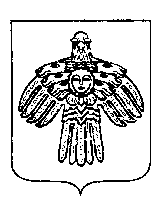 СОВЕТ ГОРОДСКОГО ПОСЕЛЕНИЯ «ПЕЧОРА»  «03» марта 2021 года  г. Печора Республика Коми            № 4-28/138